CÔNG TY TNHH TM DV TƯ VẤN HƯƠNG LAN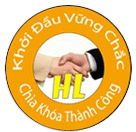         Địa chỉ: 54/4Q, Ấp Mỹ Huề, Trung Chánh, Hóc Môn, TP,HCM           Di động: 0915 47 27 68  - 0962 17 39 84 - 08 6253 2967- 08 6253 2965            Web: http:// www.tuvanhuonglan.vn   thanhlapcongtytrongoi.com.vn          Email: tuvanhuonglan37@gmail.com        tuvanhuonglan@tuvanhuonglan.vnMẪU CUNG CẤP THÔNG TIN THÀNH LẬP CÔNG TY TNHH 1 THÀNH VIÊNThông tin khách hàng:Người LH: ……………………………..  Điện thoại:………………………………Email:………………………………………………………………………………..Gói dịch vụ thực hiện: Gói 1:;     Gói 2: ;       Gói 3: ;     Gói 4: ; Gói 5:        Tên công ty bằng tiếng việt:…………………………………………………………..Tên công ty bằng tiếng nước ngoài: ( Nếu có)	Tên công ty viết tắt: ( Nếu có)	Địa chỉ công ty: ……………………………………………………………………………Số điện thoại( doanh nghiệp lưu ý số ít dùng vì chủ yếu dịch vụ quảng cáo rất phiền)Ngành nghề kinh doanh ( Viết theo ý khách hàng, khách hàng chọn 1 ngành chính trong số những ngành đăng ký) Ngành chính:………………………………………………………………………………Ngành nghề kinh doanh phụ:……………………………………………………………...	Vốn điều lệ:………………………… VNĐ(Thuế Môn bài:  Từ  10 tỷ trở xuống: 2.000.000 VND/ năm; Trên 10 tỷ: 3.000.000 VND/ năm)Thông tin người đại diện pháp luật Họ Và Tên::………………………………. Giới tính:……………………………………Sinh ngày:……../……../………. Dân tộc:………………….Quốc tịch: Việt NamCMND/ Hộ chiếu số:………………….. Cấp ngày:……/……./…….. Nơi cấp:…………Chức danh: Giám đốc/ Tổng giám đốc………………………………………………..Chức danh: Chủ tịch hội đồng thành viên:……………………………………………Nơi đăng ký hộ khẩu thường trú:	Số nhà,đường/ phố/ xóm/ thôn/ ấp:…………………………………………	Xã/ Phường/ Thị Trấn:………………………………………………………		Quận/ Huyện/ Thị Xã/ Thành phố thuộc tỉnh:………………………………		Tỉnh/ Thành phố:……………………………………………………………Chỗ ở hiện tại:	Số nhà,đường/ phố/ xóm/ thôn/ ấp:…………………………………………	Xã/ Phường/ Thị Trấn:………………………………………………………	Quận/ Huyện/ Thị Xã/ Thành phố thuộc tỉnh:………………………………	                    Tỉnh/ Thành phố:…………………………………………………………..Số lao động dự kiến:……………… NgườiHồ sơ cung cấp kèm theo: Căn cước sao y( công chứng) không quá 3 tháng;	BẢNG GIÁ THÀNH LẬP CÔNG TY ÁP DỤNG NĂM 2024 TẠI TPHCMChúng tôi cam kết ngoài tất cả các chi phí trên, doanh nghiệp không đóng bất kỳ khoản phí nào nữaXin chân thành cảm ơn  và rất hân hạnh được hợp tác với quý khách hàng!Đại diện công ty Hương Lan                                                          Đại diện Khách hàng            Đã ký    Lưu Thị Lan 		………………………GÓI THÀNH LẬP CÔNG TYTHỦ TỤCGÓI 1 7-10 Ngày làm việc              800.000 VNĐ1.  Tư vấn thủ tục thành lập công ty: 2.  Soạn thảo hồ sơ + ủy quyền nộp, nhận giấy phép, con dấu 3.  Xin cấp giấy phép kinh doanh + MST3.  Ủy quyền nộp & nhận giấy phép4.   Đăng bố cáo thành lập trên cổng thông tin quốc gia5 .  Lập sổ thành viên / cổ đông/ điều lệ/ giấy CN vốn góp( Đã bao gồm lệ phí nhà nước + phí dịch vụ )GÓI 27-10  Ngày làm việc1.000.000 VNĐ1.    Tư vấn thủ tục thành lập công ty.2.     Soạn thảo hồ sơ + ủy quyền nộp, nhận giấy phép, con dấu3.     Xin cấp giấy phép kinh doanh + MST4.     Đăng bố cáo thành lập trên cổng thông tin quốc gia5.     Lập sổ thành viên / cổ đông/ điều lệ/ giấy CN vốn góp6.     Làm thủ tục khắc dấuGÓI 37-10 Ngày làm việc1.500.000 VNĐ1.    Tư vấn thủ tục thành lập công ty.2.     Soạn thảo hồ sơ + ủy quyền nộp, nhận giấy phép, con dấu3.     Xin cấp giấy phép kinh doanh + MST4.     Đăng bố cáo thành lập trên cổng thông tin quốc gia5.     Lập sổ thành viên / cổ đông/ điều lệ/ giấy CN vốn góp6.     Làm thủ tục khắc dấu7.     Khai thuế ban đầu tại cơ quan thuế ( một số thuế đã bỏ thủ tục)GÓI 417 ngày làm việc(3-5 ngày có giấy phép + con dấu)3.500.000 VNĐPhí trên chưa bao gồm1.000.000 ký quỹ ngân hàng1.    Tư vấn thủ tục thành lập công ty.2.     Soạn thảo hồ sơ + ủy quyền nộp, nhận giấy phép, con dấu3.     Xin cấp giấy phép kinh doanh + MST4.     Đăng bố cáo thành lập trên cổng thông tin quốc gia5.     Lập sổ thành viên / cổ đông/ điều lệ/ giấy CN vốn góp6.     Làm thủ tục khắc dấu7.     Khai thuế ban đầu tại cơ quan thuế8.    100 số hóa đơn điện tử vina9.    Phí khởi tạo in hóa đơn điện tử10.  Token kê khai thuế gói 1 năm11.   Bảng hiệu công ty 30x40GÓI 517 ngày làm việc(3-5 ngày có giấy phép + con dấu)    (4.100.000 VNĐ Phí trên chưa bao gồm1.000.000 ký quỹ ngân hàng1.   Tư vấn thủ tục thành lập công ty.2.     Soạn thảo hồ sơ + ủy quyền nộp, nhận giấy phép, con dấu3.     Xin cấp giấy phép kinh doanh + MST4.     Đăng bố cáo thành lập trên cổng thông tin quốc gia5.     Lập sổ thành viên / cổ đông/ điều lệ/ giấy CN vốn góp6.     Làm thủ tục khắc dấu7.     Khai thuế ban đầu tại cơ quan thuế8.    300 số hóa đơn điện tử vina9.    Phí khởi tạo in hóa đơn điện tử10.    Token kê khai thuế gói 3 năm vina12.   Bảng hiệu công ty 30x40